Etude de cas : Manche et mer du Nord, un espace maritime convoitéLivre p 310-311Document 1 : Nature : …........................................................................................... (précise la localisation)1 : Qu'est ce qu'une ZIP ? …...........................................................................................................................2 : Que vois tu ? (aide toi des numéros) …......................................................................................................…......................................................................................................................................................................…......................................................................................................................................................................Document 3 : Nature : …....................................................................................................................3 : Les bateaux de marchandises peuvent aller dans quelles 3 directions, lesquelles ?…......................................................................................................................................................................4 : Le tunnel sous la Manche relie quels pays ? Quelles villes ? ….................................................................…......................................................................................................................................................................5 : Cite une ligne de ferry :...............................................................................................................................6 : Cite les 3 moyens de transports pour aller jusqu'aux différents ports:........................................................…......................................................................................................................................................................7 : Cite 2 ports : …...........................................................................................................................................8 : Cite 1 site classé au patrimoine mondial de l'UNESCO (site protégé) : ….................................................Document 4 : Nature :....................................................9 : Combien de bateaux sont passés au total sur la Manche en 2009 ? …....................................................10 : Quel type de bateaux est en plus grand nombre ? Que transportent-ils ? …...........................................…......................................................................................................................................................................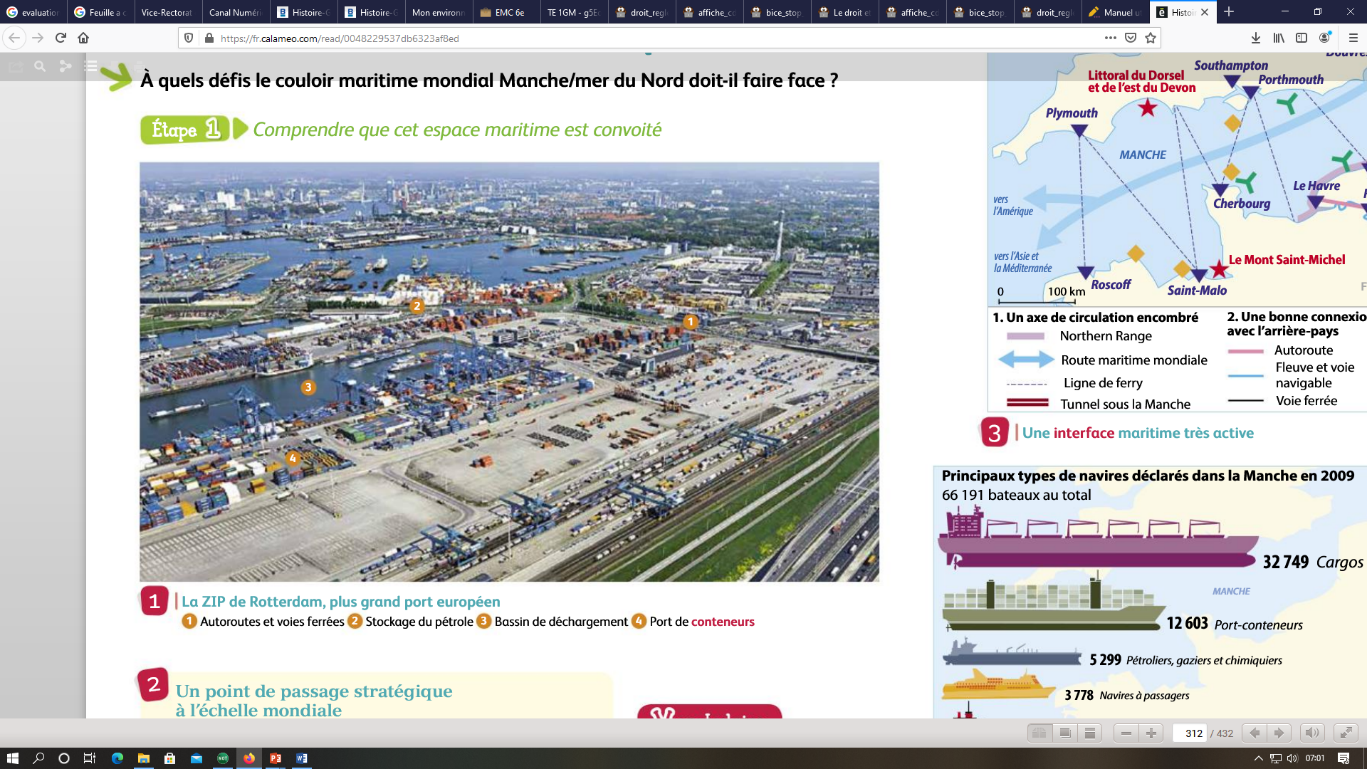 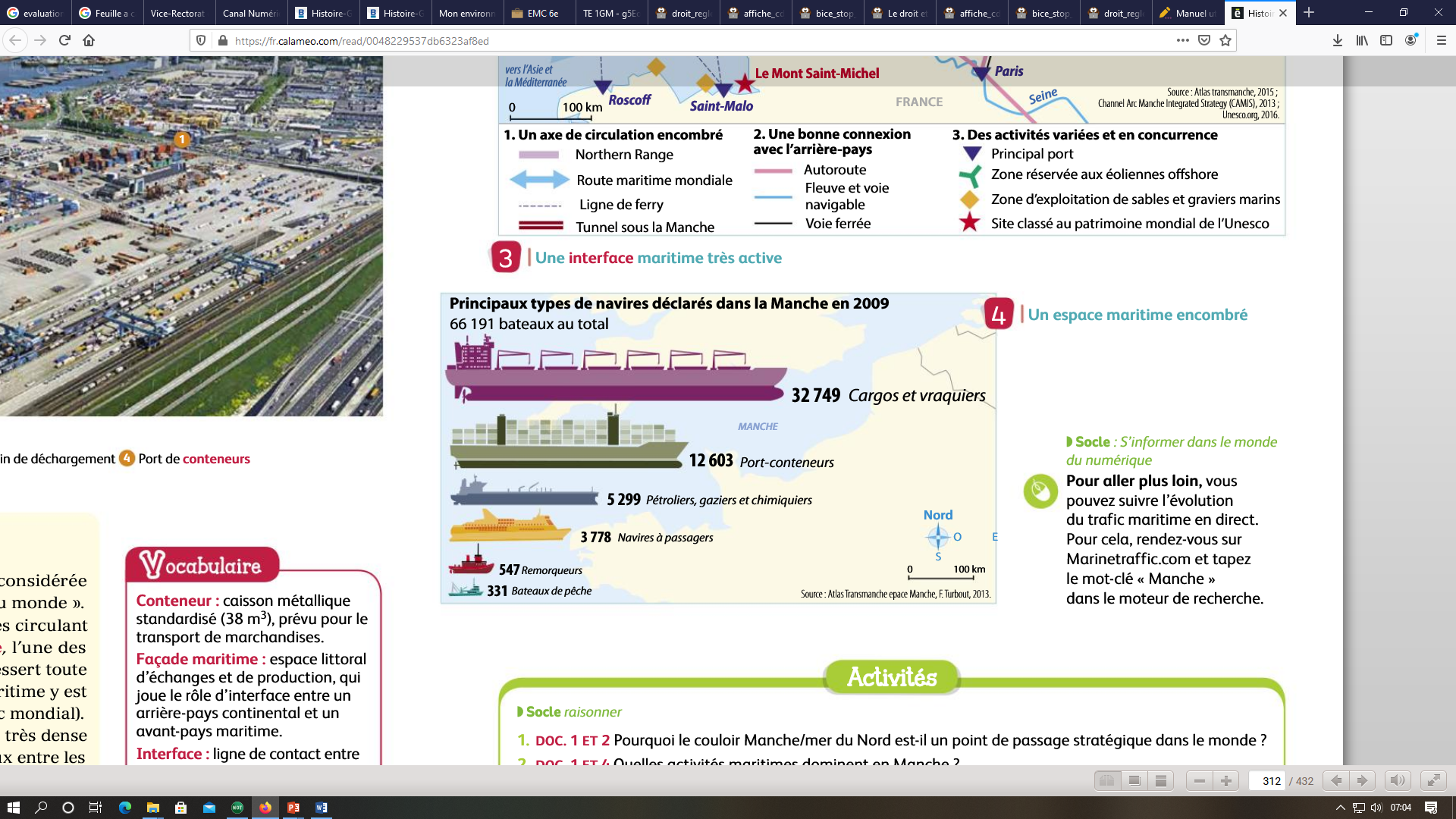 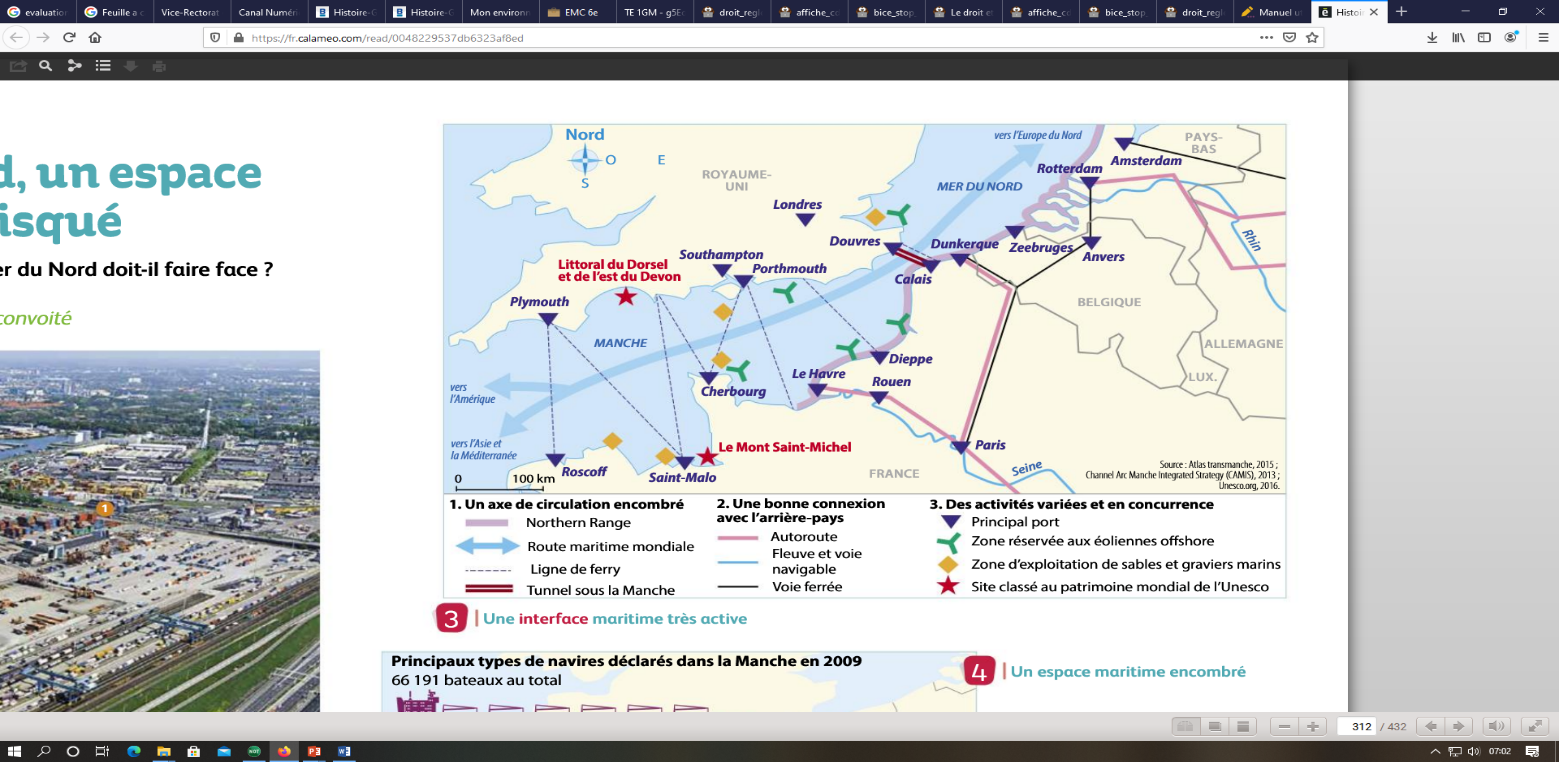 